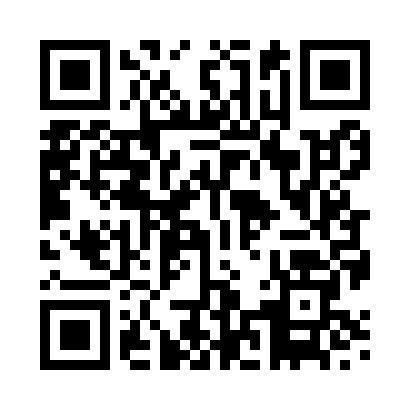 Prayer times for Hatfield, Hertfordshire, UKWed 1 May 2024 - Fri 31 May 2024High Latitude Method: Angle Based RulePrayer Calculation Method: Islamic Society of North AmericaAsar Calculation Method: HanafiPrayer times provided by https://www.salahtimes.comDateDayFajrSunriseDhuhrAsrMaghribIsha1Wed3:335:3112:586:058:2610:242Thu3:315:2912:586:068:2710:273Fri3:285:2712:586:078:2910:294Sat3:255:2612:586:088:3110:325Sun3:225:2412:586:098:3210:356Mon3:195:2212:576:108:3410:387Tue3:165:2012:576:118:3510:418Wed3:135:1912:576:128:3710:449Thu3:105:1712:576:138:3910:4710Fri3:075:1512:576:148:4010:4911Sat3:065:1412:576:158:4210:5012Sun3:055:1212:576:168:4310:5113Mon3:045:1012:576:178:4510:5114Tue3:035:0912:576:188:4610:5215Wed3:035:0712:576:198:4810:5316Thu3:025:0612:576:208:4910:5417Fri3:015:0412:576:218:5110:5418Sat3:005:0312:576:228:5210:5519Sun3:005:0212:576:228:5410:5620Mon2:595:0012:576:238:5510:5721Tue2:584:5912:586:248:5710:5722Wed2:584:5812:586:258:5810:5823Thu2:574:5712:586:268:5910:5924Fri2:574:5512:586:269:0110:5925Sat2:564:5412:586:279:0211:0026Sun2:564:5312:586:289:0311:0127Mon2:554:5212:586:299:0511:0128Tue2:554:5112:586:299:0611:0229Wed2:544:5012:586:309:0711:0330Thu2:544:4912:596:319:0811:0331Fri2:544:4912:596:319:0911:04